ИП Тиунова Динара Эльдусовна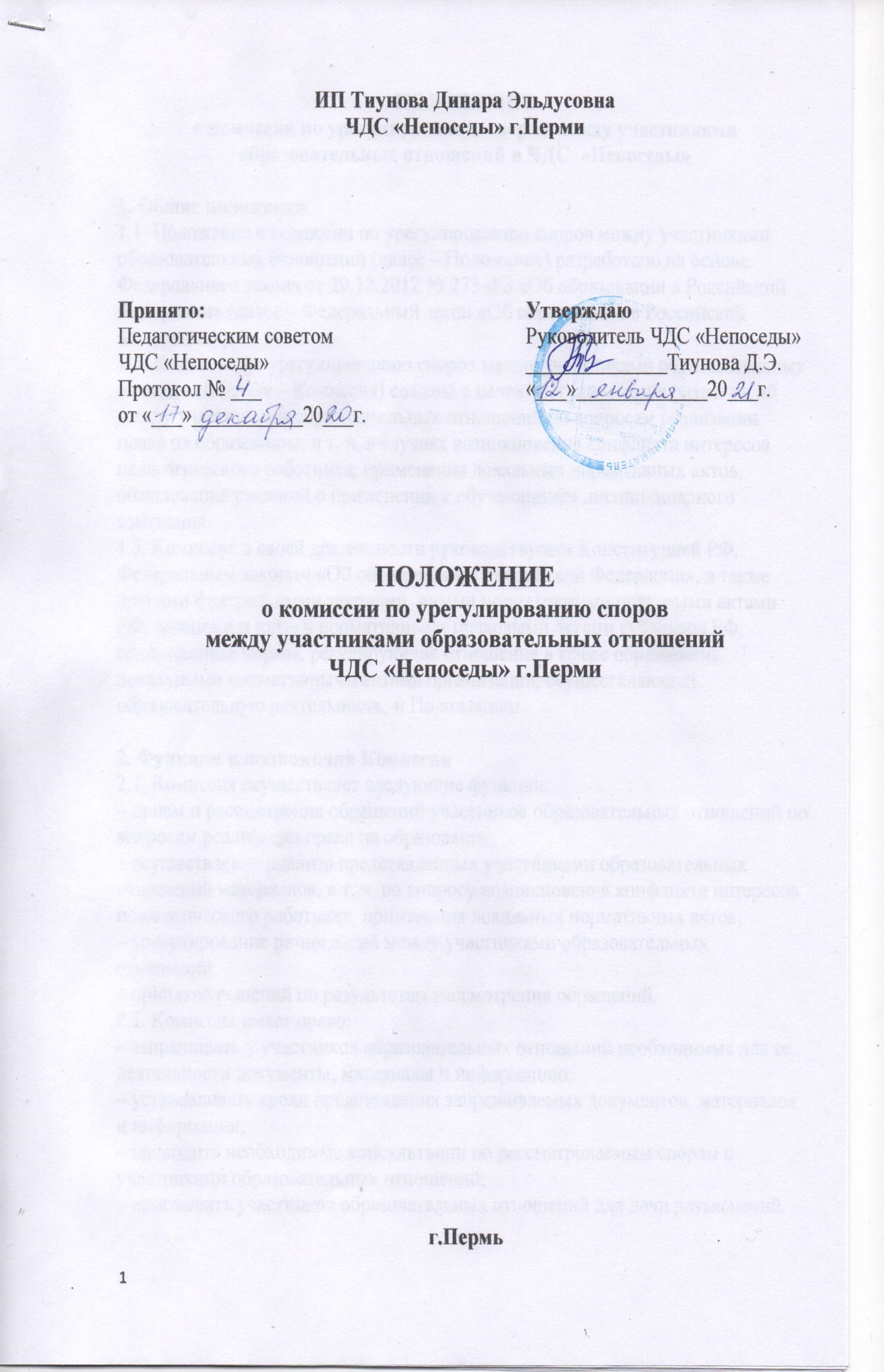 ЧДС «Непоседы» г.ПермиПринято:							УтверждаюПедагогическим советом				Руководитель ЧДС «Непоседы»ЧДС «Непоседы»						______________Тиунова Д.Э.Протокол № ___						«___»_____________20___г.от «___»___________20___г.ПОЛОЖЕНИЕ о комиссии по урегулированию споров между участниками образовательных отношенийЧДС «Непоседы» г.Пермиг.ПермьПОЛОЖЕНИЕо комиссии по урегулированию споров между участниками образовательных отношений в ЧДС  «Непоседы»1. Общие положения1.1. Положение о комиссии по урегулированию споров между участникамиобразовательных отношений (далее – Положение) разработано на основе Федерального закона от 29.12.2012 № 273-ФЗ «Об образовании в Российской Федерации» (далее – Федеральный закон «Об образовании в Российской Федерации»).1.2. Комиссия по урегулированию споров между участниками образовательныхотношений (далее – Комиссия) создана в целях урегулирования разногласий между участниками образовательных отношений по вопросам реализации права на образование, в т. ч. в случаях возникновения конфликта интересов педагогического работника, применения локальных нормативных актов, обжалования решений о применении к обучающимся дисциплинарного взыскания.1.3. Комиссия в своей деятельности руководствуется Конституцией РФ,Федеральным законом «Об образовании в Российской Федерации», а также другими федеральными законами, иными нормативными правовыми актами РФ, законами и иными нормативными правовыми актами субъектов РФ, содержащими нормы, регулирующие отношения в сфере образования, локальными нормативными актами организации, осуществляющей образовательную деятельность, и Положением.2. Функции и полномочия Комиссии2.1. Комиссия осуществляет следующие функции:– прием и рассмотрение обращений участников образовательных отношений повопросам реализации права на образование;– осуществление анализа представленных участниками образовательныхотношений материалов, в т. ч. по вопросу возникновения конфликта интересовпедагогического работника, применения локальных нормативных актов;– урегулирование разногласий между участниками образовательных отношений;– принятие решений по результатам рассмотрения обращений.2.2. Комиссия имеет право:– запрашивать у участников образовательных отношений необходимые для еедеятельности документы, материалы и информацию;– устанавливать сроки представления запрашиваемых документов, материалов и информации;– проводить необходимые консультации по рассматриваемым спорам сучастниками образовательных отношений;– приглашать участников образовательных отношений для дачи разъяснений.2.3. Комиссия обязана:– объективно, полно и всесторонне рассматривать обращение участникаобразовательных отношений;– обеспечивать соблюдение прав и свобод участников образовательныхотношений;– стремиться к урегулированию разногласий между участниками образовательных отношений;– в случае наличия уважительной причины пропуска заседания заявителем илитем лицом, действия которого обжалуются, по их просьбе переносить заседание на другой срок;– рассматривать обращение в течение десяти календарных дней с моментапоступления обращения в письменной форме;– принимать решение в соответствии с законодательством об образовании,локальными нормативными актами организации, осуществляющей образовательную деятельность.3. Состав и порядок работы Комиссии3.1. В состав Комиссии включаются родители (законные представители)несовершеннолетних обучающихся (не менее двух), работники организации,осуществляющей образовательную деятельность (не менее двух).Состав Комиссии утверждается сроком на один год приказом организации,осуществляющей образовательную деятельность.Одни и те же лица не могут входить в состав Комиссии более двух сроков подряд.3.2. В состав Комиссии входят председатель Комиссии, ответственный секретарь и другие члены Комиссии.3.3. Руководство Комиссией осуществляет руководитель ДОУ, он же назначается председателем Комиссии.Председатель Комиссии:– осуществляет общее руководство деятельностью Комиссии;– председательствует на заседаниях Комиссии;– организует работу Комиссии;– определяет план работы Комиссии;– осуществляет общий контроль за реализацией принятых Комиссией решений;– распределяет обязанности между членами Комиссии.3.4. Ответственным секретарем Комиссии является представитель работниковорганизации, осуществляющей образовательную деятельность.Ответственный секретарь Комиссии:– организует делопроизводство Комиссии;– ведет протоколы заседаний Комиссии;– информирует членов Комиссии о дате, месте и времени проведения заседанийКомиссии и о вопросах, включенных в повестку дня заседания Комиссии, в срок не позднее пяти календарных дней до дня проведения заседания Комиссии;– доводит решения Комиссии до администрации организации, осуществляющейобразовательную деятельность, родителей, а также представительного органа работников этой организации;– обеспечивает контроль за выполнением решений Комиссии;– несет ответственность за сохранность документов и иных материалов,рассматриваемых на заседаниях Комиссии.3.5. Член Комиссии имеет право:– в случае отсутствия на заседании изложить свое мнение по рассматриваемымвопросам в письменной форме, которое оглашается на заседании и приобщается к протоколу;– в случае несогласия с принятым на заседании решением Комиссии излагать вписьменной форме свое мнение, которое подлежит обязательному приобщению к протоколу заседания Комиссии;– принимать участие в подготовке заседаний Комиссии;– обращаться к председателю Комиссии по вопросам, входящим в компетенцию Комиссии;– обращаться по вопросам, входящим в компетенцию Комиссии, за необходимой информацией к лицам, органам и организациям;– вносить предложения руководству Комиссии о совершенствовании организации работы Комиссии.3.6. Член Комиссии обязан:– участвовать в заседаниях Комиссии;– выполнять возложенные на него функции в соответствии с Положением ирешениями Комиссии;– соблюдать требования законодательных и иных нормативных правовых актовпри реализации своих функций;– в случае возникновения личной заинтересованности, способной повлиять наобъективность решения, сообщить об этом Комиссии и отказаться в письменной форме от участия в ее работе.3.7. Комиссия самостоятельно определяет порядок организации своей работы.Основной формой деятельности Комиссии являются заседания, которые проводятся по мере необходимости. Ход заседаний фиксируется в протоколе.Заседание Комиссии считается правомочным, если на нем присутствует не менее половины от общего числа ее членов.3.8. По результатам рассмотрения обращения участников образовательныхотношений Комиссия принимает решение в целях урегулирования разногласий между участниками образовательных отношений по вопросам реализации права на образование.В случае установления факта нарушения права на образование Комиссияпринимает решение, направленное на его восстановление, в т. ч. с возложениемобязанности по устранению выявленных нарушений на обучающихся, родителей (законных представителей) несовершеннолетних обучающихся, а также работников организации.В случае необоснованности обращения участника образовательных отношений,отсутствии нарушения права на образование, Комиссия отказывает в удовлетворении просьбы обратившегося лица.Решение Комиссии принимается открытым голосованием простым большинством голосов, присутствующих на заседании. В случае равенства голосов принятым считается решение, за которое проголосовал председательствовавший на заседании Комиссии.Решения Комиссии оформляются протоколами, которые подписываются всемиприсутствующими членами Комиссии.3.9. Решения Комиссии в виде выписки из протокола в течение трех дней со дня заседания направляются заявителю, в администрацию организации, осуществляющей образовательную деятельность,  родителю (законному представителю) обучающегося, а также в представительный орган работников этой организации для исполнения.Решение Комиссии может быть обжаловано в установленном  законодательством РФ порядке.Решение комиссии является обязательным для всех участников образовательных отношений в организации, осуществляющей образовательную деятельность, и подлежит исполнению в сроки, предусмотренные указанным решением.3.10. При наличии в составе Комиссии члена, имеющего личнуюзаинтересованность, способную повлиять на объективность решения, он подлежит замене на другого представителя, путем внесения изменения в приказ о составе Комиссии.3.11. Срок хранения документов Комиссии в образовательной организациисоставляет три года.4. Порядок рассмотрения обращений участников образовательныхотношений4.1. Комиссия рассматривает обращения, поступившие от участниковобразовательных отношений по вопросам реализации права на образование.4.2. Обращение в письменной форме подается ответственному секретарюКомиссии, который фиксирует в журнале его поступление и выдает расписку о его принятии. К обращению могут прилагаться необходимые материалы.4.3. Заседание Комиссии проводится не позднее десяти календарных дней смомента поступления обращения. О дате заседания в день его назначенияуведомляются лицо, обратившееся в Комиссию, и лицо, чьи действия обжалуются.4.4. Лицо, направившее в Комиссию обращение, вправе присутствовать прирассмотрении этого обращения на заседании Комиссии. Лица, чьи действияобжалуются в обращении, также вправе присутствовать на заседании Комиссии и давать пояснения. Их отсутствие не препятствует рассмотрению обращения ипринятию по нему решения.5. Заключительные положения5.1. Положение принято Педагогическим советом ЧДС и утверждено руководителем ЧДС.5.2. Изменения в Положение могут быть внесены только с учетом мненияПедагогического совета.